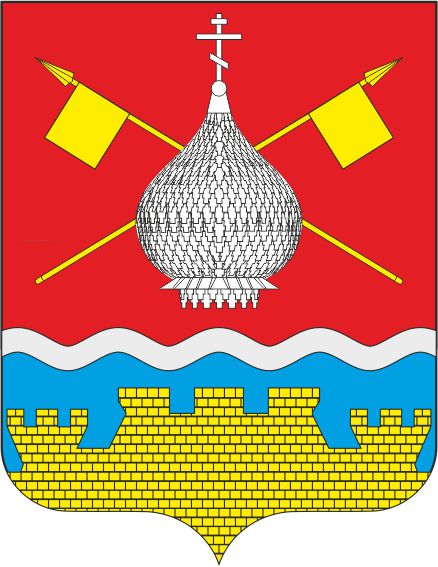 РОССИЙСКАЯ ФЕДЕРАЦИЯРОСТОВСКАЯ ОБЛАСТЬАДМИНИСТРАЦИЯ КРАСНОЯРСКОГО СЕЛЬСКОГО ПОСЕЛЕНИЯРАСПОРЯЖЕНИЕ19.07.2022                                           №153                                  ст.  КрасноярскаяО внесение изменений в распоряжениеАдминистрации Красноярского сельскогопоселения от 30.12.2021 №163 «Об утверждении плана реализации муниципальной программы Красноярского сельского поселения «Обеспечение качественными жилищно-коммунальными услугами населения на 2019-2030 годы» на 2022 год»Во исполнении постановления Администрации Красноярского сельского поселения от 12.11.2018 №184 «Об утверждении Порядка разработки, реализации и оценки эффективности муниципальных программ Красноярского сельского поселения Цимлянского района на 2019-2030 годы»:, решением Собрания депутатов Красноярского сельского поселения от 08.07.2022 №38 «О внесение изменений в решение Собрания депутатов Красноярского сельского поселения от 24.12.2021 №22 «О бюджете Красноярского сельского поселения Цимлянского района на 2022 год и плановый период 2023 и 2024 годов»»:1. Внести изменения в распоряжение Администрации Красноярского сельского поселения от 30.12.2021 №163 "Об утверждении плана реализации муниципальной программы Красноярского сельского поселения «Обеспечение качественными жилищно-коммунальными услугами населения на 2019-2030 годы» на 2022 год», изложив приложение в новой редакции, согласно приложению к данному распоряжению.2. Контроль за выполнением возложить на главного специалиста по ЖКХ Администрации Красноярского сельского поселения.И.О. Главы Администрации Красноярского сельского поселения                                Е.В. ГамоваПриложение к распоряжению Администрации Красноярского сельского поселенияот 19.07.2022  №153Планреализации муниципальной программы Красноярского сельского поселения«Обеспечение качественными жилищно-коммунальными услугами населения на 2019-2030 годы» на 2022 год№ п/пНомер и наименованиеОтветственный исполнитель, соисполнитель, участник (должность/ ФИО) Результатреализации(краткое описание)Фактическая дата начала
реализацииФактическая дата окончания
реализации, 
наступления 
контрольного 
событияРасходы бюджета на реализацию муниципальной программы, тыс. рублейРасходы бюджета на реализацию муниципальной программы, тыс. рублейРасходы бюджета на реализацию муниципальной программы, тыс. рублейРасходы бюджета на реализацию муниципальной программы, тыс. рублейРасходы бюджета на реализацию муниципальной программы, тыс. рублей№ п/пНомер и наименованиеОтветственный исполнитель, соисполнитель, участник (должность/ ФИО) Результатреализации(краткое описание)Фактическая дата начала
реализацииФактическая дата окончания
реализации, 
наступления 
контрольного 
событиявсеговсегофедераль-ный бюджетобластной бюджетместный бюджетместный бюджет1.2.3.4.5.6.6.7.8.910101Подпрограмма 1 «Создание условий для обеспечения качественными коммунальными услугами населения»Главный специалист Администрации Красноярского сельского поселения Комплексное решение вопросов, связанных с организацией уличного освещения, повышением качества жизни населения на территории поселения01.01.202231.12.202231.12.20221416,40,080,41336,01336,02Основное мероприятие 1.1. Мероприятия по обслуживанию сетей уличного освещенияГлавный специалист Администрации Красноярского сельского поселения Повышение удовлетворенности населения Красноярского сельского поселения уровнем освещенности;поддержание сетей уличного освещения 01.01.202231.12.202231.12.20221331,90,00,01331,91331,93ОМ 1.2. Возмещение предприятиям жилищно-коммунального хозяйства части оплаты граждан за коммунальные услугиГлавный специалист Администрации Красноярского сельского поселения Повышение удовлетворенности населения Красноярского сельского поселения  услугами предприятий ЖКХ 01.01.202231.12.202231.12.202284,50,080,44,14,14Подпрограмма 2: «Благоустройство населенных пунктов Красноярского сельского поселения»Главный специалист Администрации Красноярского сельского поселения Совершенствование системы комплексного  благоустройства и санитарного содержания населенных пунктов01.01.202231.12.202231.12.20223020,50,00,03020,53020,55Основное мероприятие 2.1. Расходы на организацию и содержание мест захороненияГлавный специалист Администрации Красноярского сельского поселения Наведение  и поддержание чистоты и порядка в местах захоронения территории поселения01.01.202231.12.202231.12.2022179,60,00,0179,6179,66ОМ 2.2. Мероприятия по повышению общего уровня благоустройства  территории поселения, организации сбора и вывоза ТКО, озеленения населенных пунктовГлавный специалист Администрации Красноярского сельского поселения Повышение удовлетворенности населения Красноярского сельского поселения организацией благоустройства, улучшение экологической обстановки, улучшение эстетического вида территории поселения01.01.202231.12.202231.12.20222819,80,00,02819,82819,87Основное мероприятие 2.3 Развитие материальной базы муниципального образования в сфере обращения  с твердыми коммунальными отходами, включая приобретение спец. техники Главный специалист Администрации Красноярского сельского поселения Повышение охвата населения планово-регулярной системой сбора и вывоза твердых бытовых отходов, сокращение количества несанкционированных мест размещения ТКО01.01.202231.12.202231.12.20220,00,00,00,00,08Основное мероприятие 2.4. Прочие мероприятия по благоустройству Главный специалист Администрации Красноярского сельского поселения Повышение удовлетворенности населения Красноярского сельского поселения организацией благоустройства, улучшение экологической обстановки, улучшение эстетического вида территории поселения01.01.202231.12.202231.12.202221,10,00,021,121,1